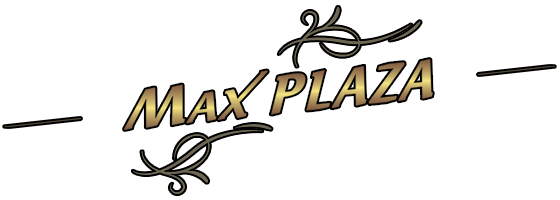 Štefániková 21/111, 917 01 TrnavaDenné obedové menu od  29.07.2019 – 04.08.2019  ( pondelok – sobota )Pondelok:        Polievka – Karfiolová krémová Dubary s trochou kari (1,7)  29.07.2019      1. Bravčový perkelt s tarhoňou a kapustovým šalátom (1)                                2. Grilovaný hermelín so sušenými figami a redukciou z portského vína s listovým                                   šalátom a pečeným toastom (1,7)                           Utorok  :           Polievka – Kelová 30.07.2019      1. Vyprážané kuracie stehná BK v sezamovom obale s dusenou ryžou a                                   rajčinovo-cibuľovým šalátom (1,3,7)                      	               2. Penne alla Arrabiata s drvenými paradajkami a trochou čili, parmezán, rukola (1,3,7)Streda :             Polievka – Slepačí vývar s rezancami a koreňovou zeleninou (1,9) 31.07.2019 	   1. Hovädzie varené s kôprovou omáčkou a domácou kysnutou knedľou (1,7)		   2. Vyprážané šampiňóny s petržlenovými zemiakmi a                                   domácou tatárskou omáčkou (1,3,7)Štvrtok:             Polievka – Fazuľová kyslá s mini lángošom (1,7)01.08.2019       1. Bravčové pečené karé s kefírom a trochou medu, dip z grilovanej papriky,                                   zemiak v šupke (7)                               2. Vyprážaná cuketa a ružičky brokolice na bylinkovom Velouté s dusenou ryžou (1,3,7)Piatok :              Polievka – Hŕstkova s domácim chlebom (1) 02.08.2019      1. Plnená zemiaková placka s kačacou pečeňou, pikantná obloha (1,3,7)                              2. Čevapčiči na chorvátsky spôsob, šalát coleslaw, pita chlieb (1,3,7)                                                                                                                                                    4,50 €	Stála denná ponuka:Tvarohové guľky plnené marhuľami a šúlance so strúhankou (1,7)    Vyprážaný bravčový rezeň s dusenou ryžou a listovým šalátom (1,3,7)                                                                                                                                                   4,50 €EXTRA ponuka:Domáci hamburger z čerstvo namletého hovädzieho mäsa s brioškovou žemľou, syrom cheddar, bryndza a restovaná slanina, domáce hranolky a tatárska omáčka (1,7)                                                                                                                                           6,50 €Grilované morčacie prsia s hruškou a sušenou šunkou s restovanými hranolkami z cukety                                                                                                                                       7,50 €  Sobota:	   LEN OBJEDNÁVKY03.08.2019                                                       Prajeme dobrú chuť !Denné menu nájdete na: www.maxplaza.sk                                                                                                                            Kontakt: 0948 948 802Váha mäsa jednotlivých jedál je uvedená po tepelnom spracovaníPotraviny po tepelnej úprave:                    Prílohy:                                                                 	           	 Múčniky:Polievka: 0,25 l                                              ryža 150 g                      šalát 100 g                   kaša 200 g          	 šišky 320 g                                   nákyp 300 g ryžovýMäso: dusené, pečené: 110 g                       zemiaky 150 g              červená repa 120 g     halušky 300g                   dukátové .buchtičky 200 g       parené buchty 320gKura: 110 g                                                	 cestovina 200 g            uhorka 50 g                 knedľa 160g                     pečené buchty 320 gRyba: 110 g                                                				Potraviny obsahujúce alergény sú očíslované nasledovne:1.obilniny obsahujúce lepok,2.kôrovce a výrobky z nich,3.vajcia a výrobky z nich, 4.Ryby a výrobky z nich,5. Arašidy a výrobky z nich,6.sójové zrná a výrobky z nich, 7. Mlieko a výrobky z neho vrátane laktózy,8.orechy.mandle,lieskové,vlašské,9.zeler a výrobky z neho, 10.horčica a výrobky z nej,11.sézamové semená  a výrobky z nich,12.oxid siričitý a siričitany v koncentr.vyššej  ako 10 mg/kg alebo 10 mg/l.,13. Vlčí bôb a výrobky z neho,14. Mäkkýše a výrobky z nichŠtefániková 21/111, 917 01 TrnavaDenné obedové menu od  29.07.2019 – 04.08.2019  (t.j. pondelok – sobota)	7,20 €  Stála sezónna ponuka:Ramyun / Pikantná slížikova polievkaKimchi Dopab / Pikantné Kimchi rizoto (fazuľa, mrkva, zemiaky, cesnak, kapusta v kyslom náleve, ryža)Seu Dopab / Zapekaná ryža s krevetami (zemiaky, ryža, krevety, cesnak, mrkva, fazuľa)Bulgogi Dopab / Marinované kúsky z hovädzieho mäsa, ryža (hovädzie mäso, sójová omáčka, pór, cibuľa, cesnak)Zejuk Dopab / Sladko-pikantné  bravčové mäso, ryža (bravčové mäso, zemiaky, mrkva, fazuľa, cesnak)Príloha: 100g Kimchi /  Zrejúca kapusta v kyslom náleve s reďkovkou    2,40€Prajeme dobrú chuť!Kontakt: 0948 94 88 02Denné menu nájdete na: www.maxplaza.skVáha mäsa jednotlivých jedál je uvedená po tepelnom spracovaníPotraviny po tepelnej úprave:                    Prílohy:                                                                 	           	 Múčniky:Polievka: 0,25 l                                              ryža 150 g                      šalát 100 g                   kaša 200 g          	 šišky 320 g                                   nákyp 300 g ryžovýMäso: dusené, pečené: 110 g                       zemiaky 150 g              červená repa 120 g     halušky 300g                   dukátové .buchtičky 200 g       parené buchty 320gKura: 110 g                                                	 cestovina 200 g            uhorka 50 g                 knedľa 160g                     pečené buchty 320 gRyba: 110 g                                                					Potraviny obsahujúce alergény sú očíslované nasledovne:1.obilniny obsahujúce lepok,2.kôrovce a výrobky z nich,3.vajcia a výrobky z nich, 4.Ryby a výrobky z nich,5. Arašidy a výrobky z nich,6.sójové zrná a výrobky z nich, 7. Mlieko a výrobky z neho vrátane laktózy,8.orechy.mandle,lieskové,vlašské,9.zeler a výrobky z neho, 10.horčica a výrobky z nej,11.sézamové semená  a výrobky z nich,12.oxid siričitý a siričitany v koncentr.vyššej  ako 10 mg/kg alebo 10 mg/l.,13. Vlčí bôb a výrobky z neho,14. Mäkkýše a výrobky z nich.